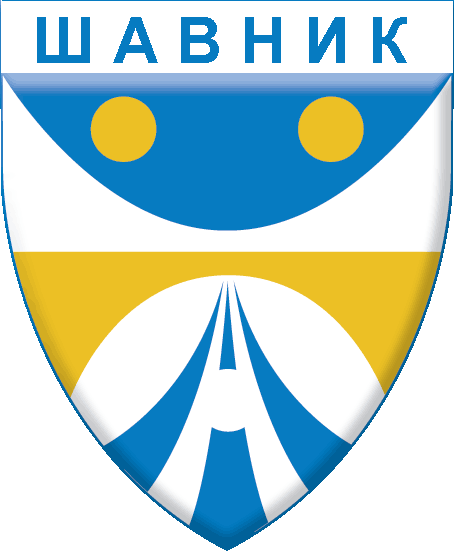 CRNA GORAOPŠTINA ŠAVNIK-Sekretarijat lokalne uprave-Br.03-352-UPI-3/1Šavnik, 15.03.2016.god.INVESTITOR: EKO PER d.o.o. ŠAVNIKOBJEKAT:       VODOVOD DN 90 mm OD IZVORIŠTA VELIKI MALJEN                            DO FABRIKE VODE DIVALOKACIJA :    BUKOVICA - ŠAVNIKDUŽINA TRASE:    L =  1500mZONA:           III (treća)Na osnovu člana 62a Zakona o uređenju prostora i izgradnji objekata (,,Sl. list CG“ br. 51/08, 40/10 i 34/11, 40/11, 47/11, 35/13 i 39/13 i 33/14 ), Odluke o donošenju PUP-a Opštine Šavnik do 2020. godine („Sl.list CG“- opštinski propisi br. 11/14) i podnijetog zahtjeva  D.O.O. Eko-Per Šavnik broj 03-352-UPI-3 od 15.02.2016. godine, Sekretarijat lokalne uprave  i z d a j e:                             URBANISTIČKO TEHNIČKE USLOVEza izradu tehničke dokumentacijeZa izvođenje radova na vodovodu dn 90 mm od izvorišta Veliki Maljen do fabrike za flaširanje vode DIVA.POSTOJEĆE STANJELokacijaKompanija EKO PER d.o.o. iz Šavnika je na lokaciji koju čine KP 37/28 i 37/34 KO Donja Bukovica i u bloku 55 dio KP 3/1, KO Gornja Bukovica - Šavnik izgradila Fabriku za flaširanje vode za piće sa izvorišta Gusarevci, koji se nalazi na nadmorskoj visini od oko 1400 mnv. Međutim, s obzirom  na generalnu tendenciju opadanja kapaciteta izvorišta u Crnoj Gori, koja je u posljednjoj deceniji naročito izražena u ljetnjem periodu, kapacitet izvorišta Gusarevci je minimalan, a u prethodnoj sezoni je čak bilo i perioda bez proticanja. Iz tog razloga, a i zbog planiranog proširenja proizvodnje, kompanija EKO PER d.o.o. je potpisala Ugovor o koncesiji za izvorište Veliki Maljen, kako bi obezbijedila dodatne količine vode za proizvodnju u kritičnim mjesecima. Koncesionim aktom kompaniji EKO PER d.o.o. ustupljeno je korišćenje količine od 5 l/s sa izvorišta Veliki Maljen.PLANIRANO STANJEPredviđen je transport pitke vode od izvorišta Veliki Maljen do fabrike  za flaširanje vode DIVA. Za potrebe usvajanja odgovarajućeg prečnika cijevovoda, mjerodavni proticaj je 5l/s. S obzirom na udaljenost i visinske razlike između izvorišta i fabrike, potrebno je definisati hidraulične parametre pumpnog postrojenja, koje bi bilo ugrađeno na mjestu zahvatanja vode iz karstne izdani, kao i potrebne objekte na vodovodu.Po detaljnom hidrauličnom proračunu cjevovod je predviđen od PEHD DN90 mm, pri čemu je prvih 500m cjevovoda od kaptaže predviđeno od cijevi radnog pritiska PN16 bar, dok je ostatak cjevovoda predviđen od cijevi PN10 bar. Cjevovod prati konfiguraciju terena, zbog čega je neophodno izvesti mujlni ventil na stacionaži km 0+050.17, i važdušni ventil na stacionaži km 1+ 187.66. Trasa vodovoda je bez većih horizontalnih lomova.Priključenje cjevovoda na proizvodnu liniju vrši se u šahtu u neposrednoj blizini fabrike, u kome je predviđena i sva potrebna fazonerija na spoju sa cjevovoda sa vodoizvorišta Gusarevci, kao i mjerač protoka utrošene vode. Dva značajna objekta na cjevovodu su muljni ventil na profilu 3,km 0+050.17 i drugi vazdušni ventil koji je predviđen  na najvisočijoj tački nivelete cjevovoda.Potreban pritisak u cjevovodu obezbjeđuje se pomoću dvije pumpe koje se postavljaju u objektu kaptaže na samom izvorištu na čeličnom inox postolju za buster  set od dvije pumpe.Pumpe su na eletro pogon.Napajanje pumpi elektro energijom je iz trafostanice u neposrednoj blizini fabrike DIVA.Cjevovod izvesti prema važećim propisima za tu oblast.Posteljicu uraditi min 10cm ispod i iznad cijevi kao i bočno uz cjevovod čitavom širinom rova.. KLIMATSKE KARAKTERISTIKEŠavnički kraj se nalazi u zoni planinskog kontinenetalnog klimatskog pojasa.Srednje godišnje temperature kreću se od 3°C u visokoplaninskim zonama do 8°C u Šavniku. Broj dana sa srednjom dnevnom temperaturom iznad 10°C kreće se od 100 do 140. Makslimalna količina padavina je u kasnoj jeseni i izrazitim minimumom u julu mjesecu. Broj dana sa sniježnim pokrivačem višim od 30cm kreće se od 20 u najnižim do preko 180 u najvišim predjelima.Uslovi  za  geotehničke  i  seizmičke  radove:	Kod izrade projektne dokumentacije obavezno koristiti rezultete seizmogeološke i seizmičke mikrorejonizacije iz elaborata seizmičke mikrorejonizacije područja Šavnika. U skladu sa tim sve konstruktivne elemente objekta računati na 7 0 MKS.Analiza prirodnih karakteristika1.1. Morfološke karakteristikeProstor predmetnog područja je dosta ravan teren, pretežno livade i pašnjaci sa povoljnim uslovima za izgradnju vodovoda, bez nekih vertikalnih lomova.Morfološka struktura i položaj uslovili su da je najveći dio prostora izgrađen različitim objektima po tipu, namjeni i vremenu građenja.1.2. Hidrološke i hidrogeološke karakteristikeSa hidrogeološkog aspekta glaciofluvijalni sedimenti ovog dijela terena, posmatrani u cjelini, su promjenljive propusnosti, zavisno od procentualnog učešća glina i konglomerata. Najvećim dijelom se radi o dobro propusnim stijenama sa koeficijentom filtracije većim od 1,0 c 10-3 cm/s.TEHNIČKA DOKUMENTACIJAGradjevinska dozvola  izdaje se  rješenjem na osnovu sledeće dokumentacije: idejnog projekta, odnosno glavnog projekta sa izvještajem o izvršenoj reviziji, izradjenih u 10 primjeraka, od kojih su sedam u zaštićenoj  digitalnoj formi: Projektno-tehničku dokumentaciju  uraditi u skladu sa članom 79, 80 Zakona o uredjenju prostora i izgradnji objekata (»Sl.list RCG, br.51/08, 40/10, 34/11, 40/11 i 47/11, 35/13, 39/13 i 33/14) Pravilnika o načinu izrade i sadržini tehničke dokumentacije. (»Sl.list CG«,br.23/14).PROJEKAT MORA OBAVEZNO DA SADRŽI SLJEDEĆE PRILOGEOpšti dio:rješenje o registraciji preduzeća sa licencom za projektovanje, rješenje o vodećim i odgovornim projektantima, ovlašćenje za projektovanje za svakog projektanta, potvrda o međusobnoj usaglašenosti faza, kopija urbansitičko tehničkih uslova. Arhitektonski dio:projektni zadatak potpisan od strane investitora , opis objekta , bilans površina, geodetsku situaciju postojećeg stanja, snimak postojećeg stanja objekta (ako se radi rekonstrukcija) situaciju planiranog stanja (sa obaveznim analitičkim podacima  o spratnosti, udaljenostima , visinama, granicom urbanističke parcele, uredjenjem slobodnih površina sa ogradom predmetne urbanističke parcele), osnove svih etaža, osnove krova i krovne konstrukcije, dva ili više karakterističnih presjeka , izgleda svih fasada koje se mogu sagledati , karakteristični detalji i šema stolarije.Glavnim projektom se definišu svi neophodni građevinsko zanatski radovi, zaštite od vode i vlage, toplotne i zvučne zaštite, troškovi izgradnje i održavanja objekta i uslovi zaštite susjednih objekata.Konstruktivni dio:Tehnički izvještaj , podaci o lokaciji (uslovima zemljišta i fundiranja, klimatskoj zoni i zoni seizmičnosti, tehnički uslovi za izvodjenje radova na konstrukciji, statički proračun sa specifikacijama armature, grafička dokumentacija, predmjer i predračun radova konstrukcije.Vodovod i kanalizacija:Uslovi za izradu tehničke dokumentacije  prema propisima za ovu fazu  tehničke dokumentacije. Voditi računa da se otpadne vode sakupljaju na propisan način, kako ne bi ugrožavale okruženje ( područja vodoizvorišta i sl.).Elektroinstalacije:Investitor pri izradi tehničke dokumentacije  mora  poštovati tehničke preporuke EPCG i to:Tehnička preporuka za priključenje potrošača na niskonaponsku mrežu TP-2Tehnička preporuka – tipizacija mjernih mjestaUputstvo i tehnički uslovi za izbor i ugradnju ograničivača strujnog opterećenjaTehnička preporuka TP-1b- distributivna transformatorska stanica DTS-EPCG 10/04 kVDostaviti: -    glavni projekat,  izrađen u deset primjeraka, od kojih su sedam u zaštićenoj digitalnoj formi              -   dokaze o osiguranju od odgovornosti investitora i privrednog društva, pravnog lica,    odnosno preduzetnika koje je izradilo odnosno revidovalo idejni, odnosno glavni projekat, u skladu sa članom 71 Zakona o uređenju prostora i izgradnji objekata (»Službeni list Crne Gore« broj 51/08, 40/10 i 34/11, 40/11 i 47/11, 35/13, 39/13 i 33/14).Investitor je obavezan da do podnošenja zahtjeva za izdavanje građevinske dozvole riješi sve imovinsko - pravne odnose.Sastavni dio ovih urbanističko-tehničkih uslova su grafički prilozi.DOSTAVLJENO:                              OBRADIO,                                  v.d. SEKRETAR- a,                      - Podnosiocu zahtjeva,                       Jagoš Tomić                                    Radanović Dušan - Urbanističkoj inspekciji,   - arhivi,- a/a           